Richiesta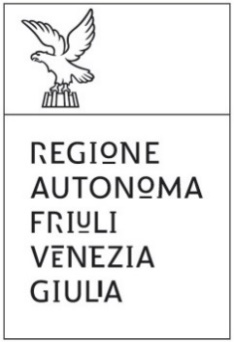 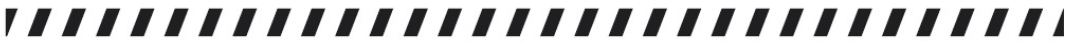 Allega al presente modulo:fotocopia del documento di identità del sottoscrittore in corso di validitàsolo nel caso di delegati delega del titolare o legale rappresentante (Mod_SIAN_2015_SPORTDEL)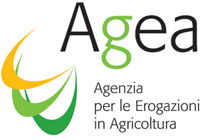 Modulo di richiesta appuntamentoModulo di richiesta appuntamentoModulo di richiesta appuntamentoModulo di richiesta appuntamentoModulo di richiesta appuntamentoModulo di richiesta appuntamentoModulo di richiesta appuntamentoModulo di richiesta appuntamentoModulo di richiesta appuntamentoModulo di richiesta appuntamentoModulo di richiesta appuntamentoAllo Sportello di servizio al pubblico AGEA presso la Regione Friuli Venezia Giuliavia Sabbadini 3133100 UdineSegreteria telefonica: 0432 555700                   Fax: 0432 555194                   email: sportello.agea@regione.fvg.itAllo Sportello di servizio al pubblico AGEA presso la Regione Friuli Venezia Giuliavia Sabbadini 3133100 UdineSegreteria telefonica: 0432 555700                   Fax: 0432 555194                   email: sportello.agea@regione.fvg.itAllo Sportello di servizio al pubblico AGEA presso la Regione Friuli Venezia Giuliavia Sabbadini 3133100 UdineSegreteria telefonica: 0432 555700                   Fax: 0432 555194                   email: sportello.agea@regione.fvg.itAllo Sportello di servizio al pubblico AGEA presso la Regione Friuli Venezia Giuliavia Sabbadini 3133100 UdineSegreteria telefonica: 0432 555700                   Fax: 0432 555194                   email: sportello.agea@regione.fvg.itAllo Sportello di servizio al pubblico AGEA presso la Regione Friuli Venezia Giuliavia Sabbadini 3133100 UdineSegreteria telefonica: 0432 555700                   Fax: 0432 555194                   email: sportello.agea@regione.fvg.itAllo Sportello di servizio al pubblico AGEA presso la Regione Friuli Venezia Giuliavia Sabbadini 3133100 UdineSegreteria telefonica: 0432 555700                   Fax: 0432 555194                   email: sportello.agea@regione.fvg.itAllo Sportello di servizio al pubblico AGEA presso la Regione Friuli Venezia Giuliavia Sabbadini 3133100 UdineSegreteria telefonica: 0432 555700                   Fax: 0432 555194                   email: sportello.agea@regione.fvg.itAllo Sportello di servizio al pubblico AGEA presso la Regione Friuli Venezia Giuliavia Sabbadini 3133100 UdineSegreteria telefonica: 0432 555700                   Fax: 0432 555194                   email: sportello.agea@regione.fvg.itAllo Sportello di servizio al pubblico AGEA presso la Regione Friuli Venezia Giuliavia Sabbadini 3133100 UdineSegreteria telefonica: 0432 555700                   Fax: 0432 555194                   email: sportello.agea@regione.fvg.itAllo Sportello di servizio al pubblico AGEA presso la Regione Friuli Venezia Giuliavia Sabbadini 3133100 UdineSegreteria telefonica: 0432 555700                   Fax: 0432 555194                   email: sportello.agea@regione.fvg.itAllo Sportello di servizio al pubblico AGEA presso la Regione Friuli Venezia Giuliavia Sabbadini 3133100 UdineSegreteria telefonica: 0432 555700                   Fax: 0432 555194                   email: sportello.agea@regione.fvg.itIl sottoscrittoIl sottoscrittoIl sottoscrittoIl sottoscrittoIl sottoscrittoIl sottoscrittoIl sottoscrittoIl sottoscrittoIl sottoscrittoIl sottoscrittoIl sottoscrittocognomecognomenomecod. fisc.cod. fisc.tel.cell.mailmailtitolaretitolarelegale rappresentantelegale rappresentantelegale rappresentantelegale rappresentantelegale rappresentantedelegatodell’azienda dell’azienda CUAA (codice fiscale dell’impresa)CUAA (codice fiscale dell’impresa)CUAA (codice fiscale dell’impresa)CUAA (codice fiscale dell’impresa)CUAA (codice fiscale dell’impresa)Ragione socialeRagione socialeFASCICOLO AZIENDALEFASCICOLO AZIENDALEFASCICOLO AZIENDALEFASCICOLO AZIENDALEFASCICOLO AZIENDALEFASCICOLO AZIENDALEFASCICOLO AZIENDALEFASCICOLO AZIENDALEFASCICOLO AZIENDALEFASCICOLO AZIENDALEFASCICOLO AZIENDALEFASCICOLO AZIENDALEFASCICOLO AZIENDALEFASCICOLO AZIENDALEApertura/aggiornamento (solo per enti pubblici)Apertura/aggiornamento (solo per enti pubblici)Apertura/aggiornamento (solo per enti pubblici)Apertura/aggiornamento (solo per enti pubblici)ConsultazioneConsultazioneConsultazioneGrafica GIS/comunicazione refreshGrafica GIS/comunicazione refreshGrafica GIS/comunicazione refreshGrafica GIS/comunicazione refreshDOMANDA UNICADOMANDA UNICADOMANDA UNICADOMANDA UNICADOMANDA UNICADOMANDA UNICADOMANDA UNICADOMANDA UNICADOMANDA UNICADOMANDA UNICADOMANDA UNICADOMANDA UNICADOMANDA UNICADOMANDA UNICAConsultazione stato pagamento/verifica anomalieConsultazione stato pagamento/verifica anomalieConsultazione stato pagamento/verifica anomalieConsultazione stato pagamento/verifica anomalieConsultazione stato pagamento/verifica anomalieConsultazione stato pagamento/verifica anomalieConsultazione stato pagamento/verifica anomalieConsultazione stato pagamento/verifica anomalieConsultazione stato pagamento/verifica anomalieConsultazione stato pagamento/verifica anomalieConsultazione stato pagamento/verifica anomalieConsultazione stato pagamento/verifica anomalieConsultazione stato pagamento/verifica anomalieannualitànumero domandanumero domandanumero domandanumero domandanumero domandaannualitàannualitàannualitàannualitànumero domandanumero domanda142536SVILUPPO RURALESVILUPPO RURALESVILUPPO RURALESVILUPPO RURALESVILUPPO RURALESVILUPPO RURALESVILUPPO RURALESVILUPPO RURALESVILUPPO RURALESVILUPPO RURALESVILUPPO RURALESVILUPPO RURALESVILUPPO RURALESVILUPPO RURALEPresentazione (solo per enti pubblici)Presentazione (solo per enti pubblici)Presentazione (solo per enti pubblici)Presentazione (solo per enti pubblici)Consultazione stato pagamento/verifica anomalieConsultazione stato pagamento/verifica anomalieConsultazione stato pagamento/verifica anomalieConsultazione stato pagamento/verifica anomalieConsultazione stato pagamento/verifica anomalieConsultazione stato pagamento/verifica anomalieConsultazione stato pagamento/verifica anomalieConsultazione stato pagamento/verifica anomaliemisura/azioneannualitànumero domandanumero domandanumero domandanumero domandamisura/azionemisura/azionemisura/azionemisura/azioneannualitànumero domanda1     /     4     /          /          /          /     2     /     5     /          /          /          /     3     /     6     /          /          /          /     INFORMAZIONI VARIEINFORMAZIONI VARIEINFORMAZIONI VARIEINFORMAZIONI VARIEINFORMAZIONI VARIEINFORMAZIONI VARIEINFORMAZIONI VARIEINFORMAZIONI VARIEINFORMAZIONI VARIEINFORMAZIONI VARIEINFORMAZIONI VARIEINFORMAZIONI VARIEINFORMAZIONI VARIEINFORMAZIONI VARIENormativaNormativaNormativaFascicolo aziendaleFascicolo aziendaleFascicolo aziendaleFascicolo aziendaleFascicolo aziendaleFascicolo aziendaleDomanda unicaDomanda unicaProgramma Sviluppo RuraleProgramma Sviluppo RuraleProgramma Sviluppo RuraleBandi aperti/chiusiBandi aperti/chiusiBandi aperti/chiusiBandi aperti/chiusiBandi aperti/chiusiBandi aperti/chiusiBeneficiari e graduatorieBeneficiari e graduatorieAltro (specificare)Località DataFirma